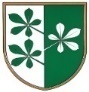 OBČINA KIDRIČEVOObčinski svetKopališka ul. 142325 KidričevoŠtev. 032-1/2018-421	Z  A  P  I  S  N  I  K24. redne seje občinskega sveta, ki je bila, dne 7.4.2022 ob 17. uri v sejni sobi občine KidričevoPrisotni: župan Anton Leskovar, člani občinskega sveta: Romana Bosak, Anton Drevenšek, Milan Fideršek, Anton Frangež, Zdenka Holc, Slavko Krajnc, Srečko Lah, Stanislav Lampič,  Danilo Lendero, Boris Kmetec, Anton Medved, Valerija Medved,  Silva Orovič Serdinšek, Petra Potrč,   Marjan Petek, Bogdan Potočnik,  občinska uprava:  Damjan Napast, Zdenka Frank, Tatjana KačičnikOdsotni: Anton Frangež, Srečko Lah Sejo je vodil gospod župan Anton Leskovar. Ugotovil je, da je na seji prisotnih 14 članov občinskega sveta. Gospod župan je dal v razpravo zapisnik 23. redne seje občinskega sveta. O zapisniku 23. redne seje občinskega sveta ni bilo razprave.SKLEP: Občinski svet Občine Kidričevo potrjuje zapisnik 23. redne seje občinskega sveta. Sklep je bil soglasno sprejet. Glasovalo je 14 članov občinskega sveta, kolikor jih je bilo na seji prisotnih. Gospod župan je dal v razpravo predlog dnevnega reda, katerega so člani občinskega sveta prejeli z vabilom O predlogu dnevnega reda ni bilo razprave. Dnevni red:1. Zaključni račun proračuna Občine Kidričevo za leto 2021a. Sklep o porabi presežka prihodkov nad odhodki po fiskalnem pravilu2. Rebalans 1 proračuna Občine Kidričevo za leto 2022a. Spremembe in dopolnitve Načrta ravnanja s stvarnim premoženjem Občine Kidričevo za leto 2022b. Sklep o določitvi skupne vrednosti nepredvidenih pravnih poslov, ki niso zajeti v Načrtu ravnanja s stvarnim premoženjem Občine Kidričevo za leto 2022c. Sklep – sprememba predloga kadrovskega načrta občinske uprave Občine Kidričevo v letu 2022 in 20233. Odlok o spremembah in dopolnitvah Odloka o nadomestilu za uporabo stavbnega zemljišča v Občini Kidričevo, skrajšani postopek4. Sklep o odvzemu statusa javnega dobra, parc. št. 838/4 k.o. Gorica5. Sklep o prodaji nepremičnin v k.o. Lovrenc na Dr. polju6. Sklep o prodaji nepremičnin v k.o. Apače7. Sklep o prodaji nepremičnine, parc. št. 388/4 k.o. Pleterje8. Sklep o pridobitvi nepremičnine, parc. št. 206/5 k.o. Dragonja vsa9. Sklep o oddaji poslovnega prostora v najem10. Vprašanja in pobudeDnevni red je bil soglasno sprejet 14 prisotnihAd. 1Obrazložitev je podala gospa Tatjana Kačičnik. Pred  nami je zaključni račun za leto 2021.  Pripravljen po sistemu, ki ga že poznate iz prejšnjih let. Gre za  je  povzetek dogajanj  v celotnem letu  skozi številke.  Poslovanje v letu 2021 je torej potekalo skozi: Proračun Občine Kidričevo za leto 2021 je bil sprejet 10.12.2020, objavljen v Uradnem glasilu slovenskih občin  št. 68/20 dne  14.12.2020.Rebalans 1 proračuna 2021 je bil sprejet  17.6.2021 in je bil objavljen v Uradnem glasilu slovenskih občin št. 33/21 dne 18.6.2021. Rebalans 2  za leto 2021 je bil sprejet 21.10.2021 in objavljen  v Uradnem glasilu slovenskih občin št. 55/21 dne 29.10.2021. Med letom 2021 je  župan  v  skladu  s pooblastili  na sprejeti proračun in rebalanse  naredil  prerazporeditve   med  posameznimi  postavkami  in delno  tudi  iz splošne proračunske rezervacije, kar je razvidno  v Priloga 1. (v višini 113.550,61 €)Župan je o realizaciji proračuna 2021 mesečno poročal na MF preko aplikacije Appra, Oppra  in  seznanil občinski svet s polletnim poročilom v  mesecu juliju 2021  in poroča sedaj z zaključnim računom 2021. Tekom leta je svoje delo opravil tudi nadzorni odbor, opravil je nadzor ZR2020,  nadzor polletne realizacije  2021,  nadzor OŠ Kidričevo   in   pripravil končna poročila s katerimi je sproti seznanjal župana  in tudi občinski svet.  Delo je opravila tudi  inventurna  komisija in sicer  popis na dan 31.12.2021. Poročila inventurne komisije in sklep župana so priloga št. 6 zaključnega poročila. Gledano skozi  številke in na splošno situacijo v svetu (še vedno Epidemija Covid 19) je Občina Kidričevo v letu 2021  uspešno  poslovala in sicer: To  nam kažeta  že 93,4 % realizacija prihodkov in 71,3 % realizacija odhodkov proračuna 2021. Potem: Občina  se ni dodatno dolgoročno zadolžila  in  dolgoročna zadolžitev na prebivalca v občini Kidričevo  je  iz leta 2020 na 2021  zaradi odplačevanja obstoječih kreditov ponovno padla  iz  cca 147 €  na cca 120 €  (po poročilu MF je povprečni skupni dolg občin na prebivalca (porastel) na dan 31.12.2020  na  473 € (iz 449 € leto prej)  (-  41 občin ima zadolžitev nad 600 € in od tega 7 občin nad 1.000 € na prebivalca).  Skupna zadolžitev občine na dan 31.12.2021 pa znaša 784.829,05 €. Občina v letu 2021 ni imela likvidnostnih težav:  Občina se tudi kratkoročno in ne likvidnostno  v letu 2021 ni zadolževala.  V celoti smo redno plačevali naše obveznosti in se zato  tudi nismo prijavljali v večstranske pobote pri Ajpes-u.  Občini  so konec leta ostala sredstva na računu za financiranje investicij v letu 2022. Občina tudi ni izdala nobenega poroštva. Občina je na osnovi uspešno izvedenih projektov in vloženih zahtevkov prejela sredstva iz državnega proračuna:  172.656,00 € sredstev iz državnega proračuna za uravnoteženje razvitosti občin, 229,52 € za Tek za pokal Ravno polje,  33.413,96 € projekt kolesarke, 12.640,45 € za projekt Obrtna cona Kidričevo,  14.837,55 € smo prejeli požarne takse (namenski prihodek – poraba na P.P. 0321), 29.679,60 € za delovanje SOU (poraba na P.P. 0625 Skupna občinska uprava),  26.964,66 € za povračilo stroškov družinskega pomočnika (poraba na P.P. 1093 Družinska pomoč), 10.270,81 €  Sklad za gozdove, 909,01 € vzdrževanje gozdnih cest,  2.921,47 € Subvencioniranje najemnin, 822,48 € vračilo za mrliške oglede, 2.703,47 € MOP po delitveni bilanci, 10.149,00 € Fundacija za šport (Projekt obnove igrišča pri OŠ Cirkovce), vezano na projekt Tek za pokal ravno polje v višini 918,09 €, za projekt kolesarke 133.655,83 € in 37.921,35 € za projekt Obrtna cona Kidričevo.Občina je v letu 2021 izvedla  sledeča  večja investicijska vlaganja: Vlaganja v investicijsko vzdrževanje cest (Dragonja vas, Sp. Jablane, Kopališka 18) 238.035,00 €Vlaganja v modernizacijo ceste Apače-Trnovec 97.055,00 €,Vlaganja v modernizacijo ceste Cirkovce-Lipa 24.911,00 €,Vlaganja v modernizacijo ceste Apače-Lovrenc  93.604,00 €,Vlaganja v modernizacijo ceste Kapela-R2  93.072,00 €,  Vlaganja v investicijo kanalizacija Njiverce  16.367,00 €,Vlaganja v obnovo vodovodnega omrežja (Kungota, Mihovce, Zg. Jablane) 19.667,00 €, Vlaganja v toplovod Kopališka 277.796,00 €,  Vlaganje v obnovo sakralnih spomenikov (Kapela Mihovce) 10.000,00 €,Vlaganje v športno infrastrukturo 50.00,00 €, Vlaganja v ureditev kolesarskih stez (nakupi zemljišč, dokumentacija) 144.793,00 €, Vlaganje v investicijsko vzdrževanje občinskih stanovanj  61.984,00 €, Vlaganja v obrtno cono Kidričevo (Strnišče)  199.959,00 €, Vlaganje  investicijskih sredstev Gasilski zvezi  162.000,00 €. SKUPAJ PRIHODKI  so bili v letu 2021 realizirani v višini 8.282.448,37 € oz. 93,4 % glede na veljavni proračun 2021 in 124,0 % glede na realizacijo v letu 2020.SKUPAJ ODHODKI so bili realizirani v višini 6.179.604,14 € oziroma 71,3 % glede na veljavni proračun 2021  in  112,1 %  glede na realizacijo  2020.  Skupna realizirana  vrednost  NRP (odhodki)  za leto 2021   je 2.541.681 €,  kar je 56 % glede na veljavni NRP  leta 2021   in  134 %  glede na realiziran NRP  2020. Leto 2021 je Občina Kidričevo zaključila s proračunskim presežkom  v višini 2.102.844,23 €. V letu 2021 smo povečali kapitalski delež v podjetju Vzdrževanje in gradnje d.o.o. Kidričevo za 350.000,00 €, kar je bilo planirano že v sprejetem proračunu za leto 2021. Občina je v letu 2021  poplačala glavnice v predhodnih letih najetih dolgoročnih kreditov (štirje krediti) za izgradnjo gospodarske infrastrukture in športne dvorane Kidričevo  pri bankah v višini 178.827,84 €. Na koncu vseh treh bilanc je sprememba stanja sredstev na računu  1.574.016,39 € in se prišteje k stanju sredstev na računih na dan 31.12.2020  +1.503.866,74 €. Celotno novo stanje konec leta 2021  tako zanaša 3.077.883,13 € (saldo kotno 90090,  90091, 900990 rezultat) in se prenese v proračun  prihodnjega leta.  Gre za neporabljena namenska in nenamenska sredstva obrazložena v nadaljevanju poročila. Občina je  v letu 2021  ponovno  poslovala s presežkom  po fiskalnem pravilu in sicer v višini 687.130,26 €. Njegovo porabo  omejuje 5. člen ZfisP.  Zato  je v prilogi posebej sklep o porabi  tega presežka. Občina  je svoje obveznosti poravnavala  v skladu z zakonskimi predpisi, podpisanimi pogodbami in dogovori med strankami.  Sredstva so bila porabljena za planirane namene in do planirane višine.  Gospod župan je dal predlog zaključnega računa v razpravo.V razpravi so sodelovali gospod Milan Fideršek, gospa Tatjana Kačičnik, gospod Slavko Krajnc.Razpravljavca niste imela pripomb na zaključni račun za leto 2022.Gospod župan je zaključil razpravo in predlagal, da najprej glasujejo o predlogu sklepa o fiskalnem pravilu. SKLEP: Občinski svet Občine Kidričevo soglaša k porabi presežka prihodkov nad odhodki  po fiskalnem pravilu (ZFisP)  iz  leta 2021  in sicer:  Celoten presežek prihodkov nad odhodki izračunan  v višini 687.130,26 EUR se porabi v skladu z 9.i členom   Zakona o javni financah  in  5. členom Zakona o fiskalnem pravilu.  Ta sklep začne veljati naslednji dan po sprejemu.Sklep je bil soglasno sprejet. Glasovalo je 15 članov občinskega sveta, kolikor jih je bilo na seji tudi prisotnih. Gospod župan je predlagalo, da se zaključni račun Občine Kidričevo za leto 2021 sprejme. SKLEP: Občinski svet sprejme Zaključni račun proračuna Občine Kidričevo za leto 2021.  Zaključni račun  (kot je bil predložen na sejo)  je priloga in sestavni del tega sklepa. Sklep je bil soglasno sprejet. Glasovalo je 15 članov občinskega sveta, kolikor jih je bilo na seji tudi prisotnih. Ad. 2Obrazložitev rebalans 1 proračuna za leto 2022 je podala gospa Tatjana Kačičnik.Kot gradivo ste prejeli predlog  reb 1 občinskega proračuna za leto 2022 zaradi  spremenjenih  proračunskih prihodkov in odhodkov od načrtovanih v sprejetem proračunu za leto 2022.  Z njim    se prejemki in izdatki ponovno uravnovesijo.Že tako visok sprejet proračun za leto 2022 s tem rebalansom 1  še malo dvigujemo in sicer: Na prihodkovni  strani za 679.102 €:72 - KAPITALSKI PRIHODKI  Ti prihodki se povečujejo za +525.170 € in sicer:720 – Prihodki od prodaje osnovnih sredstev + 92.818 € (načrt  ravnanja s stvarnim premoženjem občine Kidričevo za leto 2022 in sklepom določitve skupne vrednosti nepredvidenih poslov). 722 – Prihodki od prodaje zemljišč in neopredmetenih sredstev +432.352 € - vezano na spremembe in dopolnitve načrta ravnanja s stvarnim premoženjem  občine Kidričevo za leto 2022 in sklepom določitve skupne vrednosti nepredvidenih poslov  (v prilogi).  74 - TRANSFERNI PRIHODKI   Ti prihodki se povečujejo za +153.932 € in sicer:740 - Transferni prihodki iz drugih javnofinančnih institucijTi prihodki se s tem rebalansom 1 za leto 2022 zvišujejo  za + 153.932 €  vezano na:  sredstva  iz državnega proračuna za uravnoteženje razvitosti občin +58.785 €, projekt  PP 045325 Modernizacija LC Apače-Trnovec + 100.000 € (sofinanciranje MORS),   zmanjšana pa so sredstva za družinskega pomočnika za -4.853 € na višino podanega zahtevka. Skupaj   so   s   tem   rebalansom 1 proračuna Občine Kidričevo za leto 2022 prihodki planirani v višini   12.027.365 €,  kar je za   +679.102 €  več   kot je v sprejetem proračunu 2022. Na odhodkovni strani za +423.611 €:40 - TEKOČI ODHODKITi odhodki se povečujejo za +76.712 € in sicer:400 – Plače in drugi izdatki zaposlenimTi odhodki se v tem rebalansu 1 za leto 2022  dvigujejo za + 15.836 € in sicer: PP 0100 Plače in drugi izdatki uprava +15.450 € (sprememba kadrovskega načrta, nova zaposlitev, regres za letni dopust, dodatek na delovno dobo, jubilejna nagrada), PP 0112 Plača funkcionarjev +386 € (regres za letni dopust, dodatek na delovno dobo),             401 – Prispevki delodajalcev za socialno varnostTi odhodki se v tem rebalansu 1 za leto 2022  dvigujejo za + 2.776 € vezano na dvige bruto plač in dodatkov in  uskladitve premije kolektivnega dodatnega pokojninskega zavarovanja. 402 - Izdatki za blago in storitveTi odhodki se v tem rebalansu 1 za leto 2022  dvigujejo za + 58.100 € -  elektrika, ogrevanje, voda, tekoče vzdrževanje, drugi operativni odhodki  (na PP 016001 Mednarodna sodelovanja  +7.000 €,  PP 0225  Izobraževanje + 4.000 €,  PP 047303 Invest Podravje +2.100 €, PP 088003  Drsališče + 35.000 €, PP 0424 Vzdrževanje nekategoriziranih cest +10.000 €).  41 - TEKOČI TRANSFERITi odhodki se znižujejo  za  -40.814 € in sicer:411 – Transferi posameznikom in gospodinjstvomTi odhodki se povečujejo za +5.200 € (PP 1090 Izjemna denarna pomoč +1.000 €, PP1092 Pomoč Družinam na domu +4.200 €).412 – Transferi nepridobitnim organizacijam in ustanovamTi odhodki se povečujejo za +3.434 € (PP 0813 Košnja igrišč +2.084 €, PP 095901 Preprečevanje nasilja nad mladimi +1.350 €).413 – Drugi tekoči domači transferiTi odhodki se znižujejo za -49.448 € (PP 0760 Prispevek v ZZZS za zdrav.zav. brezposelni  -50.000 €, PP 0766 Dežurna služba-zobozdravstvo   +25 €,  PP 0927 OŠ Dr.Ljudevita Pivka  +527 €).42 - INVESTICIJSKI ODHODKITi odhodki se zvišujejo  za +373.123 € in sicer:420 - Nakup in gradnja osnovnih sredstevTe odhodke v tem rebalansu povečujemo za + 373.123 € (PP 0103 Nakup opreme +1.000 €, PP 0453 Modernizacija cest +36.123 €, PP 045325 Modernizacija LC 165 051 Apače – Trnovec +100.000 €, PP 045326 Modernizacija LC 165 171 Mihovce-Cirkovce +37.000 €, PP 051102 Protipoplavni ukrepi +19.000 €, PP 0633 Ureditev centra Lovrenc +30.000 €, PP 081901 Obnova in namestitev igral +10.000 €,  PP 0913 Vrtec Kidričevo +100.000 €, PP 047804 Intermodalni terminal +40.000 €).43 - INVESTICIJSKI TRANSFERI431 – Investicijski transferi pravnim in fizičnim osebam, ki niso proračunski uporabnikiTi odhodki se povečujejo za +14.590 € (PP 0322 Sredstva za investicije +14.000 € in PP 0821 Obnova kulturnih spomenikov +590 €). Skupaj  so  v tem  rebalansu  1  proračuna Občine Kidričevo za leto 2022  odhodki planirani v višini  14.913.852  €,  kar  je  za  +423.611 € več   kot v sprejetem  proračunu za leto 2022.V tej bilanci je v  tem rebalansu 1 za leto 2022  planiran proračunski primanjkljaj v višini – 2.886.487 €  (za  255.491 €  nižji primanjkljaj kot v sprejetem proračunu 2022), kateremu se doda še odplačilo domačega dolga v višini - 178.839 €. Skupen znesek -3.065.326 € se pokriva iz stanja sredstev na računu iz preteklega leta.  Tako je ta rebalans 1  proračuna za leto 2022 uravnotežen. Gospod župan je dal v razpravo rebalans 1 proračuna Občine Kidričevo za leto 2022. Povedal je, da na rebalans 1 proračuna ni bilo vloženega amandmaja.V razpravi so sodelovali gospod Stanislav Lampič, ki je obrazložil zakaj se ne bo opredelil pri glasovanju, gospod Milan Fideršek, gospod župan, gospod Boris Kmetec, gospod Slavko Krajnc. Gospod Marjan Petek, predsednik odbora za gospodarjenje s premoženjem je podal predlog sklepa odbora, kateri predlaga, da se Spremembe in dopolnitve Načrta ravnanja s stvarnim Občine Kidričevo za leto 2022 sprejmejo. SKLEP: Občinski svet občine Kidričevo sprejme Spremembe in dopolnitve Načrta ravnanja s stvarnim premoženjem Občine Kidričevo za leto 2022. Spremembe in dopolnitve Načrta ravnanja s stvarnim premoženjem so priloga in sestavni del tega sklepa. Sklep je bil soglasno sprejet. Glasovalo je 15 članov občinskega sveta, kolikor jih je bilo na seji prisotnih. Gospod Marjan Petek, predsednik odbora za gospodarjenje s premoženjem je podal predlog sklepa odbora, kateri predlaga, da občinski svet občine Kidričevo sprejme Sklep o določitvi skupne vrednosti nepredvidenih pravnih poslov, ki niso zajeti v Načrtu ravnanja s stvarnim premoženjem občine Kidričevo. SKLEP: Občinski svet občine Kidričevo sprejme Sklep o določitvi skupne vrednostni nepredvidenih pravnih poslov, ki niso zajeti v Načrtu ravnanja s stvarnim premoženjem občine Kidričevo za leto 2022.Sklep je priloga in sestavni del tega sklepa. Sklep je bil soglasno sprejet. Glasovalo je 15 članov občinskega sveta, kolikor jih je bilo na seji prisotnih. Gospod župan je predlagal, da se sprejmejo Spremembe  kadrovskega načrta občinske uprave za leto 2022 in 2023.SKLEP: Občinski svet občine Kidričevo sprejme spremembe kadrovskega načrta za leto 2022 in 2023. Spremembe kadrovskega načrta so priloga in sestavni del tega sklepa. Sklep je bil soglasno sprejet. Glasovalo je 15 članov občinskega sveta, kolikor jih je bilo na seji prisotnih. Gospod župan je predlagal, da glasujejo o Rebalansu 1 proračuna občine Kidričevo za leto 2022. SKLEP: Občinski svet sprejme Odlok o rebalansu 1 proračuna občine Kidričevo za leto 2022  z vsemi prilogami (splošni del, posebni del, NRP, načrt ravnanja s stvarnim premoženjem-spremembe in dopolnitve  in sklep-določitev skupne vrednosti nepredvidenih pravnih poslov,  vse obrazložitve ter kadrovski načrt z obrazložitvijo).  Sklep je bil soglasno sprejet. Glasovalo je 13 članov občinskega sveta od 15 prisotnih na seji. Ad. 3Gospod Marjan Petek, predsednik odbora za gospodarjenje s premoženjem je podal sklep odbora, kateri predlaga občinskemu sveta, da sprejme Odlok o spremembah in dopolnitvah Odloka o nadomestilu za uporabo stavbnega zemljišča v Občini Kidričevo. Gospod Damjan Napast je povedal, da gre za  dve spremembi, kjer se dodaja lega in namen zemljišča. Pri izračunih se je pokazala pomanjkljivost in je bilo potrebno precej obrazložitev, druga sprememba  pa je, da se je eno območje iz odloka pomotoma izpustilo. Gospod župan je dal predlog odloka v razpravo. V razpravi so sodelovali gospod Milan Fideršek, gospod Damjan Napast. SKLEP: Občinski svet Občine Kidričevo sprejme Odlok o spremembah in dopolnitvah Odloka o nadomestilu za uporabo stavbnega zemljišča v Občini Kidričevo. Odlok o spremembah in dopolnitvah Odloka o nadomestilu za uporabo stavbnega zemljišča v Občini Kidričevo, je priloga in sestavni del tega sklepa. Sklep je bil soglasno sprejet. Glasovalo je 15 članov občinskega sveta, kolikor jih je bilo na seji prisotnih. Ad. 4Gospod Marjan Petek, predsednik odbora za gospodarjenje s premoženje, je podal sklep odbora, ki predlagal, da se nepremičnini, parc. št. 838/4 k.o. Gorica odvzame status javnega dobra.  Gospod župan je povedal, da je to cesta, ki meji med občino Starše in Občino Kidričevo.Gospod župan je dal predlog sklepa v razpravo. O predlogu sklepa ni bilo razprave. SKLEP: Občinski svet občine Kidričevo sprejme Sklep o odvzemu statuta javnega dobra, na parc. št. 838/4 k.o. Gorica. Sklep je priloga in sestavni del tega sklepa. Sklep je bil soglasno sprejet. Glasovalo je 15 članov občinskega sveta, kolikor jih je bilo na seji prisotnih. Ad. 5Gospod Marjan Petek, predsednik odbora za gospodarjenje s premoženjem, je podal sklep odbora, kateri predlaga, da se nepremičnine, v k.o. Lovrenc na Dr. polju prodajo. Gospod župan je povedal, da so to zemljišča v gramoznici, kjer so bile prej gume. Zemljišče je še potrebno zasipati z zemljinami, prodala bi se pa po isti ceni, kot se je del zemljišča že prodal.Gospod župan je dal predlog sklepa v razpravo.V razpravi so sodelovali gospod Stanislav Lampič, gospod Slavko Krajnc. SKLEP: Občinski svet občine Kidričevo sprejme, da Občina Kidričevo proda nepremičnine:parc. št. 983/1, k.o. (425) Lovrenc na Dr. polju, zemljišče v izmeri 812 m2, v deležu 1/1, parc. št. 841/7, k.o. (425) Lovrenc na Dr. polju, zemljišče v izmeri 6169 m2, v deležu 1/1,parc. št. 980/1, k.o. (425) Lovrenc na Dr. polju, zemljišče v izmeri 830 m2, v deležu 1/1,parc. št. 979/1, k.o. (425) Lovrenc na Dr. polju, zemljišče v izmeri 1339 m2, v deležu 1/1,parc. št. 839/3, k.o. (425) Lovrenc na Dr. polju, zemljišče v izmeri 12386 m2, v deležu 1/1,parc. št. 984/1, k.o. (425) Lovrenc na Dr. polju, zemljišče v izmeri 1597 m2, v deležu 1/1,parc. št. 834/2, k.o. (425) Lovrenc na Dr. polju, zemljišče v izmeri 813 m2, v deležu 1/1,parc. št. 838/1, k.o. (425) Lovrenc na Dr. polju, zemljišče v izmeri 2780 m2, v deležu 1/1,parc. št. 839/2, k.o. (425) Lovrenc na Dr. polju, zemljišče v izmeri 2000 m2, v deležu 1/1,parc. št. 835/1, k.o. (425) Lovrenc na Dr. polju, zemljišče v izmeri 4532 m2, v deležu 1/1 inparc. št. 838/4, k.o. (425) Lovrenc na Dr. polju, zemljišče v izmeri 6339 m2, v deležu 1/1,in sicer na podlagi metode javnega zbiranja ponudb za izhodiščno vrednost, ki je določena na podlagi cenitve, to je 356.611,46 EUR (brez morebitnega DDV oz. davka na promet nepremičnin).Sklep je bil soglasno sprejet. Glasovalo je 15 članov občinskega sveta, kolikor jih je bilo na seji prisotnih. Ad. 6Gospod Marjan Petek, predsednik odbora za gospodarjenje s premoženjem je podal sklep odbora, ki predlaga, da se nepremičnine v k.o. Apače prodajo, in sicer v dveh sklopih. Gre za nepremičnine, ki jih je občina pridobila po dedovanju Klajnšek. Gospod župan je dal predlog sklepa v razpravo. V razpravi so sodelovali gospod Slavko Krajnc. SKLEP: Občinski svet Občine Kidričevo sprejme, da Občina Kidričevo proda nepremičnine:SKLOPparc. št. 253/1, k.o. (424) Apače, zemljišče v izmeri 754 m2, v deležu 1/2, za kupnino v višini primerljive tržne vrednosti 3,00 EUR/m2, to je 1.131,00 EUR, parc. št. 254, k.o. (424) Apače, zemljišče v izmeri 712 m2, v deležu 1/2, za kupnino v višini primerljive tržne vrednosti 3,00 EUR/m2, to je 1.068,00 EUR,in sicer na podlagi metode neposredne pogodbe, skupaj za kupnino v višini 2.199,00 EUR (brez morebitnega DDV oz. davka na promet nepremičnin).SKLOPparc. št. 550/5, k.o. (424) Apače, zemljišče v izmeri 3740 m2, v deležu 1/1, za kupnino v višini primerljive tržne vrednosti 3,00 EUR/m2, to je 11.220,00 EUR,parc. št. 550/82, k.o. (424) Apače, zemljišče v izmeri 1790 m2, v deležu 1/1, za kupnino v višini primerljive tržne vrednosti 3,00 EUR/m2, to je 5.370,00 EUR inparc. št. 550/83, k.o. (424) Apače, zemljišče v izmeri 3740 m2, v deležu 1/2, za kupnino v višini primerljive tržne vrednosti 3,00 EUR/m2, to je 5.610,00 EUR,in sicer na podlagi metode javnega zbiranja ponudb, skupaj za izhodiščno vrednost v višini 22.200,00 EUR (brez morebitnega DDV oz. davka na promet nepremičnin).Sklep je bil soglasno sprejet. Glasovalo je 15 članov občinskega sveta, kolikor jih je bilo na seji prisotnih. Ad. 7Gospod Marjan Petek, predsednik odbora za gospodarjenje s premoženjem je podal sklep odbora, ki predlaga, da se parc. št. 388/4 k.o. Pleterje, proda.Gospod župan je dal predlog sklepa v razpravo. O predlogu sklepa ni bilo razprave. SKLEP: Občinski svet občine Kidričevo sprejme, da Občina Kidričevo proda nepremičnino parc. št. 388/4, k.o. (427) Pleterje, zemljišče v izmeri 16487 m2, v deležu 1/1, in sicer na podlagi metode javnega zbiranja ponudb za izhodiščno vrednost, ki je določena na podlagi cenitve, to je 49.461,00 EUR (brez morebitnega DDV oz. davka na promet nepremičnin).Sklep je bil soglasno sprejet. Glasovalo je 15 članov občinskega sveta, kolikor jih je bilo na seji prisotnih. Ad. 8Gospod Marjan Petek, predsednik odbora za gospodarjenje s premoženjem, je podal sklep odbora, ki predlaga, da Občina Kidričevo pridobi nepremičnino, parc. št. 206/5 k.o. Dragonja vas. Gospod župan je dal predlog sklepa v razpravo. O predlogu sklepa ni bilo razprave. SKLEP: Občinski svet občine Kidričevo sprejem, da Občina Kidričevo brezplačno, na podlagi darilne pogodbe, pridobi nepremičnino v zasebni lasti, in sicer nepremičnino parc. št. 206/5, k.o. (429) Dragonja vas, z namenom prenosa v javno dobro.Sklep je bil soglasno sprejet. Glasovalo je 15 članov občinskega sveta, kolikor jih je bilo na seji prisotnih. Ad. 9Gospod Marjan Petek, predsednik odbora za gospodarjenje s premoženjem, je podal sklep odbora, kateri predlaga, da se nepremičnine v Lovrencu na Dr. polju oddajo v najem za čas od 1.1.2022 do 30.6.2022, KGZ Slogi Kranj. Gospod župan je dal predlog sklepa v razpravo. V razpravi sta sodelovala gospod Slavko Krajnc in gospod Damjan Napast.SKLEP: Občinski svet občine Kidričevo sprejme, da Občina Kidričevo odda KGZ SLOGA Kranj z.o.o., Šuceva ulica 27, 4000 Kranj, v najem poslovni prostor v skupni izmeri cca 101,60 m2, v stavbi št. 851 na naslovu Lovrenc na Dr. polju 8, ki stoji na nepremičnini parc. št. 578/26, k.o. (425) Lovrenc na Dr. polju, za obdobje od 1.1.2022 do 30.6.2022, in sicer na podlagi metode neposredne pogodbe, za mesečno najemnino v višini 519,47 EUR.Sklep je bil soglasno sprejet. Glasovalo je 15 članov občinskega sveta, kolikor jih je bilo na seji prisotnih. Ad. 10Gospod župan je člane občinskega sveta obvestil, da bo naslednja seja  12.5.2022. Člane občinskega sveta je povabil, da se v soboto udeležijo  sajenja dreves, ki ga organizira Zavod za gozdove Slovenije v Kidričevem.Stanje investicij v občini Kidričevo je podal gospod Damjan Napast, direktor občinske uprave. Gospod Stanislav Lampič je povedal, da  po dolgem času ima občina kandidat za poslanca. Predlagal je, da se mu na volitvah poda podpora, ne glede na strankarsko pripadnost. Zanima ga, koliko je plačala stranka SDS za oglaševanje in pozivanje volivcev v časopisu Ravno polje. Gospod Slavko Krajnc, glede na objavo na internetni strani pričakuje, da bodo seje od sedaj objavljene  na portalu občine. Apelira na občinski odbor SDS in N.Si upoštevata nameščanje plakatov na brezplačnih plakatnih mestih v občini tako, kot so bila izdana dovoljenja. Vsi smo dobili dovoljenje, da se na vsako plakatno mesto izobesi en plakat. Na nekaterih mestih so ti nalepili po dva ali tri plakate. Pričakuje, da pa bodo stranke, ki so plakatirale več, da to uredile.Gospod Milan Fideršek, je vprašal, kje je bilo toliko kršitev glede njihovih plakatov. Tudi stranka SDS ne trga plakatov. Kar se tiče ostalih plakatnih mest bodo imajo svoje. Gospod Slavko Krajnc je povedal, da mu pošiljajo slike, kjer se vidi, da je res kar govori. Plakate je bilo potrebno tudi žigosati, tudi tega niso naredili. Naj bodo korektni vsi in da bodo imeli vsi dovolj prostor. Gospod župan je zaključil sejo. Seja je bila zaključena ob 18,15 uri.Zdenka Frank;							Anton Leskovar;zapisnik sestavila						župan								Občine Kidričevo 